Griezel kijkdoos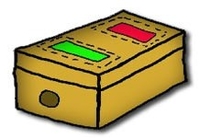 Benodigd materiaal:SchoenendoosTekening van de achtergrond & spoken KartonSchaarLijmStiftenPotlodenPrikpenPrikmatjeUitleg:Om de spoken in de doos te kunnen plakken moeten deze gevouwen worden op de stippellijn, lijm onder de stippellijn en dan kunnen deze worden bevestigd in de doos. Nadat de spoken in de doos zitten, mag ook de achtergrond bevestigd worden. Een beetje lijm op de achterkant en dan kan op zijn plek komen. Om in de doos te kunnen kijken moet er natuurlijk een gat in. Dit doen we door eerst een rondje te tekenen op de doos en vervolgens het rondje uit te prikken. Bij de jongste kinderen is hier hulp voor nodig, zorg dat er een uitblinker word aangewezen die de kinderen hierbij kan helpen. Stap voor stap:Kleur de achtergrond in Kleur de spoken en griezels inKnip de achtergrond uitKnip de spoken en griezels uitVouw de stippellijn omSmeer lijm onder de stippellijnPlak de achtergrond in de doosPlak de spoken en griezels in de doosRondje tekenen op de doosRondje uitprikken 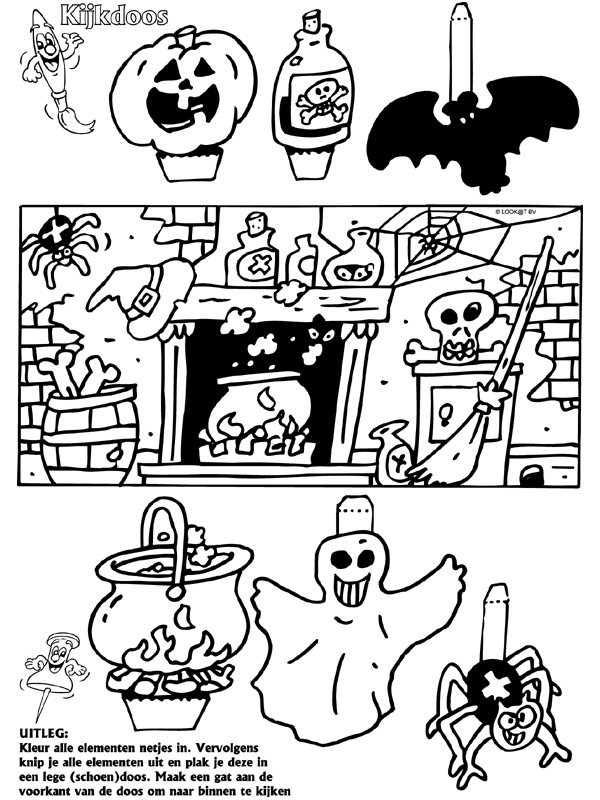 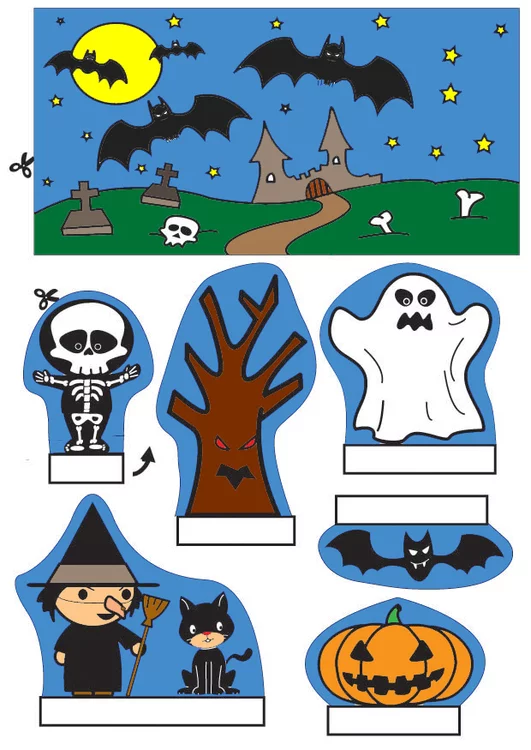 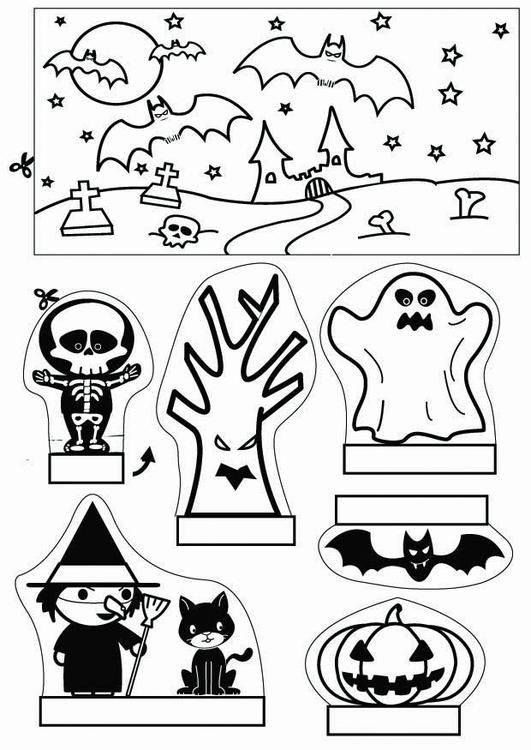 